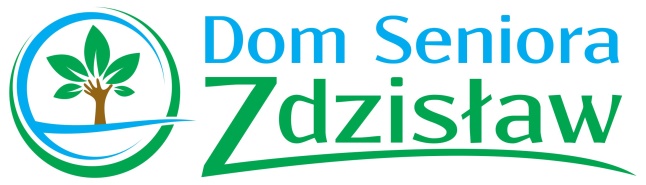 FORMULARZ ZGŁOSZENIOWYI. DANE OSOBOWE SENIORA:Imię i nazwisko: .................................................................................................................................Data urodzenia:  .......................................................................................................................Wiek: .......................................Ulica/nr domu:  ........................................................................................................................Kod pocztowy i miejscowość:  ....................................................................................................II. INFORMACJE O POBYCIE:Przewidywany czas pobytu: pobyt krótkoterminowy od ........................ do .....................pobyt długoterminowyPlanowany termin przyjazdu:  ..................................................Pobyt w pokoju: jednoosobowymdwuosobowymIII. INFORMACJE DODATKOWE:Stopień samodzielności:załatwia potrzeby fizjologiczne samodzielniepotrzebuje pomocy opiekuna w załatwianiu potrzeb fizjologicznychużywa pieluch/podkładówkonieczność cewnikowaniaZdolność do samodzielnego poruszania się:pełna                                            z pomocą laski                               z pomocą balkonikana wózku inwalidzkim               niezdolny do samodzielnego poruszania sięJedzenie:je samodzielnie                          potrzebuje pomocy przy jedzeniuUbieranie się: ubiera się samodzielnie            potrzebuje pomocy przy ubieraniuIV. STAN ZDROWIA – CHOROBY, DIETY, PROSZĘ WYMIENIĆ:...........................................................................................................................................................................................................................................................................................................................................................................................................................................................................................................................................................................................................................................................................................................................................V. DANE OSOBY DO KONTAKTU:Imię i nazwisko: .................................................................................................................................Adres:  .....................................................................................................................................Telefon: .......................................E-mail:  ....................................................................................................................................VI. OŚWIADCZENIA:1. Oświadczam, że podane przeze mnie informacje są zgodne ze stanem faktycznym.2. Oświadczam, że zobowiązuje się do przestrzegania zasad i przepisów obowiązujących w Domu Seniora „Zdzisław”.3. Oświadczam, że zobowiązuję się do pokrycia kosztów pobytu w Domu Seniora zgodnie z zawartą umową.4. Działając na podstawie art. 23 ust. 1 pkt 1 ustawy z dnia 29 sierpnia 1997 r. o ochronie danych osobowych (t.j. Dz.U. 2015 r. poz. 2135, 2281) oświadczam, że wyrażam zgodę na przetwarzanie przez Dom Seniora „Zdzisław” danych osobowych, w związku z ubieganiem się o przyjęcie Seniora do Domu. Administratorem danych osobowych będzie wyłącznie Dom Seniora „Zdzisław”, który wykorzystywać będzie je samodzielnie przy działaniach związanych z ubieganiem się przez wnioskodawcę o przyjęcie do Domu, realizacją procedury przyjęcia i świadczenia usług wobec Mieszkańca. Wnioskodawcy przysługuje prawo wglądu do jego danych oraz ich poprawiania, a podanie danych przez wnioskodawcę jest dobrowolne.Data i podpis Mieszkańca / Przedstawiciela*..................................................................................................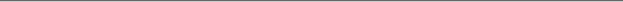 KWALIFIKACJA MIESZKAŃCA (wypełnia Dom Seniora):OSOBA SAMODZIELNAOSOBA NIESAMODZIELNAData i podpis – Dom Seniora                                          Data i podpis Mieszkańca / Przedstawiciela*.....................................................                          ...............................................................*niewłaściwe wykreślić